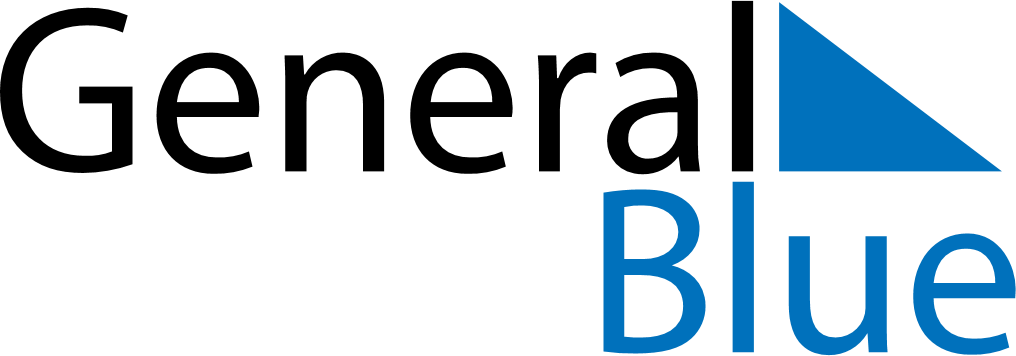 August 2021August 2021August 2021HungaryHungarySUNMONTUEWEDTHUFRISAT123456789101112131415161718192021Saint Stephen’s Day22232425262728293031